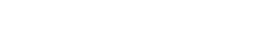 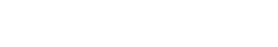 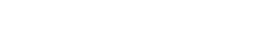 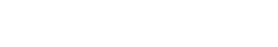 AucklandRegion School Teaching space AucklandOnewhero Area School2AucklandAlbany Primary4AucklandOrmiston Primary School (Wave 1)6AucklandBeach Haven School2AucklandOrmiston Primary School (Wave 2)4AucklandBeachlands School2AucklandPapakura Normal School2AucklandBelmont Intermediate2AucklandPapatoetoe Central School4AucklandBrowns Bay School2AucklandPokeno School5AucklandChapel Downs School2AucklandPukekohe Intermediate2AucklandGladstone School2AucklandReremoana School2AucklandGlamorgan School2AucklandRiverhead School2AucklandGlenavon School1AucklandRosehill Intermediate2AucklandGlenbrook School2AucklandSnells Beach 
Primary2AucklandHay Park School2AucklandSwanson School2AucklandHenderson Intermediate2AucklandTe Papapa School1AucklandKohimarama School2AucklandTKKM o Nga Maungarongo1AucklandMacleans Primary School4AucklandWaiau Pa School1AucklandMaraetai Beach School2AucklandWaitakere College4AucklandMarlborough School4AucklandWaitoki School2Auckland May Road School 2AucklandWhenuapai School2AucklandMt Albert Grammar2AucklandKaipara College2AucklandNorthcote Intermediate2Total 91
  Bay of PlentyPapamoa College4Bay of PlentyMt Maunganui College5Bay of PlentyPapamoa Primary School4Bay of PlentyTaumata School1Bay of PlentyTe Akau ki Papamoa Primary School4Bay of PlentyTe Wharekura o Mauao2Hawkes BayKimi Ora Community School1NorthlandBream Bay College2NorthlandMangawhai Beach School2NorthlandRuakaka School2NorthlandTautoro School2TaranakiDevon Intermediate2TaranakiOakura School2TaranakiTKKM o Ngati Ruanui1WaikatoCambridge High School6WaikatoRototuna Junior and Senior High Schools7WairarapaKuranui College6WellingtonAotea College4WellingtonHeretaunga College4WellingtonNewlands Intermediate4WellingtonPapakowhai School4WellingtonParaparaumu College2WellingtonWellington High School4WellingtonWest Park School2Total 77